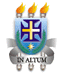 UNIVERSIDADE ESTADUAL DE SANTA CRUZComprovação de Diárias - CDN.º  da SV0UNIVERSIDADE ESTADUAL DE SANTA CRUZComprovação de Diárias - CDDATA EMISSÃOxx/12/2014SERVIDOR/COLABORADOR EVENTUALSERVIDOR/COLABORADOR EVENTUALCADASTRO FUNÇÃO / CARGOESTUDANTE DE PÓS-GRADUAÇÃOFUNÇÃO / CARGOESTUDANTE DE PÓS-GRADUAÇÃOUNIDADE REQUISITANTEPPGZOOLOGIAOBJETIVO DA VIAGEMPERÍODO   /    /     A    /    /   PERÍODO   /    /     A    /    /   ROTEIRO DA VIAGEMROTEIRO DA VIAGEMROTEIRO DA VIAGEMPRESTAÇÃO DE CONTASPRESTAÇÃO DE CONTASPRESTAÇÃO DE CONTASPRESTAÇÃO DE CONTASPRESTAÇÃO DE CONTASPRESTAÇÃO DE CONTASPRESTAÇÃO DE CONTASPRESTAÇÃO DE CONTASPRESTAÇÃO DE CONTASPRESTAÇÃO DE CONTASSAÍDASAÍDASAÍDACHEGADACHEGADACHEGADACHEGADAQUANTIDADE DE DIÁRIASQUANTIDADE DE DIÁRIASDATA   /    /   HORÁRIO           HORÁRIO           DATA    /    /   DATA    /    /   HORÁRIO         HORÁRIO         Nº DE DIAS AFASTADOSOLICITADASUTILIZADASTOTALTOTALTOTALTOTALSALDOSALDOSALDOSALDOValor unitário da diária 124,00Valor unitário da diária 124,00SOLICITADO (A x C)SOLICITADO (A x C)UTILIZADO (B x C)UTILIZADO (B x C)A RESTITUIR 0,0A RESTITUIR 0,0A RECEBER 0,0A RECEBER 0,0RELATO DAS ATIVIDADES(Descrever de forma sucinta as atividades desenvolvidas durante a viagem, anexar comprovantes)APROVAÇÃOAPROVAÇÃOAPROVAÇÃOASS.  SERVIDOR / COLABORADOR EVENTUALASS. CHEFIA IMEDIATACONFERIDO CONTABILIDADE